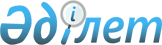 О внесении изменений в приказ исполняющего обязанности Министра индустрии и инфраструктурного развития Республики Казахстан от 6 августа 2019 года № 621 "Об утверждении Правил проведения конкурсного отбора лиц для управления управляющими компаниями специальных экономических зон и государственных индустриальных зон, а также квалификационных требований к указанным лицам"Приказ Министра индустрии и инфраструктурного развития Республики Казахстан от 30 июня 2021 года № 341. Зарегистрирован в Министерстве юстиции Республики Казахстан 9 июля 2021 года № 23418
      ПРИКАЗЫВАЮ:
      1. Внести в приказ исполняющего обязанности Министра индустрии и инфраструктурного развития Республики Казахстан от 6 августа 2019 года № 621 "Об утверждении Правил проведения конкурсного отбора лиц для управления управляющими компаниями специальных экономических зон и государственных индустриальных зон, а также квалификационных требований к указанным лицам" (зарегистрирован в Реестре государственной регистрации нормативных правовых актов под № 19360) следующие изменения: 
      в Правилах проведения конкурсного отбора лиц для управления управляющими компаниями специальных экономических зон, утвержденных согласно приложению 1 к указанному приказу:
      пункты 7 и 8 изложить в следующей редакции:
      "7. В случае прекращения трудовых отношений с руководителем исполнительного органа либо лицом, единолично, исполняющим функции исполнительного органа управляющих компаний, управляющие компании специальных экономических зон в течение пяти календарных дней письменно уведомляют об этом уполномоченный орган.
      8. Уполномоченный орган после получения письменного уведомления от управляющих компаний специальных экономических зон в течение пяти календарных дней размещает объявление о проведении конкурса по отбору лица для управления управляющими компаниями специальных экономических зон, также о сроке, не превышающим двадцать календарных дней, в течение которого участники подают заявления на участие в конкурсе в соответствии с требованиями пункта 10 настоящих Правил, на официальном интернет-ресурсе уполномоченного органа на казахском и русском языках.";
      в Квалификационных требованиях, предъявляемых к лицам для управления управляющими компаниями специальных экономических и государственных индустриальных зон, утвержденных согласно приложению 3 к указанному приказу:
      пункт 1 изложить в следующей редакции: 
      "1. К участию в конкурсе допускаются физические лица, имеющие:
       1) высшее образование. При равных условиях предпочтение отдается кандидатам с дополнительным образованием в области, соответствующей основной деятельности управляющей компании и отраслевой направленности специальной экономической или государственной индустриальной зоны (степени "магистра", кандидата/доктора наук, PhD в области экономики, финансов, управления (менеджмента) и других областях соответствующих отраслевой направленности специальной экономической или государственной индустриальной зоны;
      2) опыт работы в юридических лицах, основным видом деятельности которых является осуществление деятельности в сферах экономики и (или) промышленности не менее 10 (десяти) лет, в том числе не менее 3 (трех) лет на руководящих должностях; либо опыт работы в управляющей компании специальной экономической и (или) государственной индустриальной зонах не менее 3 (трех) лет, в том числе не менее 1 (одного) года на руководящих должностях.".
      2. Комитету индустриального развития Министерства индустрии и инфраструктурного развития Республики Казахстан в установленном законодательством порядке обеспечить:
      1) государственную регистрацию настоящего приказа в Министерстве юстиции Республики Казахстан;
      2) размещение настоящего приказа на интернет-ресурсе Министерства индустрии и инфраструктурного развития Республики Казахстан.
      3. Контроль за исполнением настоящего приказа возложить на курирующего вице-министра индустрии и инфраструктурного развития Республики Казахстан.
      4. Настоящий приказ вводится в действие по истечении шестидесяти календарных дней после дня его первого официального опубликования.
      "СОГЛАСОВАН"
       Министерство финансов
       Республики Казахстан
      "СОГЛАСОВАН"
       Министерство национальной
       экономики Республики Казахстан
					© 2012. РГП на ПХВ «Институт законодательства и правовой информации Республики Казахстан» Министерства юстиции Республики Казахстан
				
      исполняющий обязанности
Министра индустрии и
инфраструктурного развития
Республики Казахстан 

К. Ускенбаев
